Publicado en Calgary el 30/05/2024 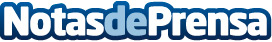 Karbon-X se asocia con el Maratón de Banff para compensar el impacto ambientalSe trata de una iniciativa que tiene el objetivo de preservar la naturaleza a través del deporteDatos de contacto:Daniel HaighKarbon - X1-587-577-3863Nota de prensa publicada en: https://www.notasdeprensa.es/karbon-x-se-asocia-con-el-maraton-de-banff Categorias: Internacional Nacional Ecología Sostenibilidad Otras Industrias Actualidad Empresarial http://www.notasdeprensa.es